Kuratorium Oświaty w SzczecinieKonkurs Wiedzy o Społeczeństwie 
dla uczniów szkół podstawowych województwa zachodniopomorskiegow roku szkolnym 2022/2023Etap wojewódzkiKlucz odpowiedzi i schemat punktowania zadań Numer zadania  Poprawna odpowiedźLiczba punktów1.D1 pkt2.D1 pkt3.B1 pkt4.C1 pkt5.C1 pkt6.D1 pkt7.C1 pkt8.B1 pkt9.C1 pkt10.B1 pkt11.B1 pkt12.B1 pkt13.D1 pkt14.D1 pkt15.D1 pkt16.B1 pkt17.C1 pkt18.A-2, B-1, C-33 pkt.Za każde prawidłowe wskazanie 1 pkt19.A-2, B-3, C-5, D-14 pkt.Za każde prawidłowe wskazanie 1 pkt20.A-2, B-1,C-2, D-1, E-3 5 pkt.Za każde prawidłowe wskazanie 1 pkt.21.1-E, 2-D, 3-A, 4-C, 5-B1 pktZa prawidłowe uszeregowanie w kolejności chronologicznej wszystkich wydarzeń.22.1-F, 2-P, 3-P, 4-P 4 pkt.Za każde prawidłowe wskazanie 1 pkt23.1-A, 2-B, 3-B, 4-A, 5- A5 pkt. Za każde prawidłowe wskazanie 1 pkt24.a) 1-C, 2-B, 3-A              b)  A4 pkt.Za każde  prawidłowe wskazanie 1 pkt25.1-P, 2-F, 3-P, 4-P4 pkt.Za każde prawidłowe wskazanie 1 pkt26.Art. 120 – funkcja ustawodawczaArt. 209 – funkcja kreacyjnaArt. 226 – funkcja kontrolna3 pktZa każde prawidłowe wskazanie nazwy1 pkt27.Solidarna Polska1pkt28.1-P, 2- F, 3- P, 4- P 4 pkt.Za każde prawidłowe wskazanie 1 pkt29.C- Zbigniew Ziobro 1 pktZa wskazanie właściwego zdjęcia i podanie imienia i nazwiska lidera.30.Nazwa organu: Rzecznik Praw Obywatelskich Kto powołuje: Sejm za zgodą SenatuIle trwa kadencja: 5 latImię i nazwisko: Marcin Wiącek4 pkt.Za każdy prawidłowo wypełniony wers w tabeli 1 pkt31.A: Paryż / Francja / 3B: Madryt / Hiszpania / 7C: Berno / Szwajcaria / 4D: Zagrzeb / Chorwacja / 64 pkt.Za każdy prawidłowo wypełniony wers 
1 pkt32.Immunitet parlamentarny /poselski 1pkt33.Przykładowe odpowiedzi: Np.:  zmiana granic po II wojnie światowej, odłączenie od Polski zachodniej Ukrainy i zachodniej Białorusi, przesiedlenia ludności niemieckiej, Holocaust.2 pkt.Za każdą prawidłowo wskazaną przyczynę 1 pkt34.Rozstrzygnięcie: NIE.Uzasadnienie: Ilustracje przedstawiają mniejszość narodową- Żydów. Wskazują na to elementy stroju i kultury – cmentarz (kirkut) oraz wnętrze synagogi. Ponadto Żydzi posiadają własne państwo- Izrael. Tekst dotyczy natomiast mniejszości etnicznej romskiej. Nadal żyje ona w rozproszeniu, nie posiada własnego państwa, jest dyskryminowana, mało liczna w Polsce. Na Romów może wskazywać również określenie ich kultury – romanipen.3 pkt.Za właściwe rozstrzygnięcie 1 pkt,Za każdy właściwie sformułowany argument uzasadnienia 1pktNie przyznajemy punktów jeśli uczeń zaznaczył nieprawidłowe rozstrzygnięcie.35.Jesień Ludów/ Narodów 1pkt36.Nazwa reżimu: totalitarny,Nazwa państwa: Korea Północna2 pkt.Za podanie nazwy reżimu 1 pkt,Za podanie nazwy państwa 1pkt37.Zasada pluralizmu (politycznego)1pkt38.A- 21, B- 30, C- 353 pkt.Za każde prawidłowe wskazanie 1 pkt39.Rozstrzygnięcie: NIEUzasadnienie:  Zgodnie z art. 55 ust. 2. Ustawy o referendum lokalnym, referendum w sprawie odwołania organu jednostki samorządu terytorialnego dotyczy tylko organu pochodzącego z powszechnych wyborów bezpośrednich, a starosta jest wybierany przez radę powiatu.2 pkt.Za właściwe rozstrzygnięcie 1 pkt ,Za właściwie sformułowanie uzasadnienia 1 pktNie przyznajemy punktów jeśli uczeń zaznaczył nieprawidłowe rozstrzygnięcie.40.A- Jerzy Buzek, B- przewodniczący Parlamentu Europejskiego, C- Donald Tusk, D- przewodniczący Rady Europejskiej4 pkt.Za każdy wypełniony prawidłowo wers w tabeli 1 pkt41.A- Emanuel Macron- Prezydent Francji, B- Wołodymyr Zełenski- Prezydent Ukrainy, C- Karol III (Windsor) – król Wielkiej Brytanii, D- Victor Orban- Premier Węgier.4 pkt.Za każde prawidłowe wskazanie nazwiska, funkcji i kraju 1pkt42.nepotyzm,  korupcja2 pkt.Za każdą prawidłową nazwę 1 pkt43.Imię i nazwisko: Martin Luther King, Metoda walki politycznej: obywatelskie nieposłuszeństwo2 pkt.Za podanie właściwego imienia i nazwiska 1 pkt,Za właściwą nazwę metody walki 1pkt44.Nazwa projektu: EuroregionyCele: np. rozwój współpracy transgranicznej o różnym charakterze: gospodarczym, społecznym i kulturalnym, niwelowanie nierówności infrastrukturalnych, gospodarczych, wzajemna pomoc przy rozwiązywaniu problemów np. gospodarczych, czy podczas klęsk żywiołowych, przezwyciężanie różnych niedogodności związanych z zapóźnieniem cywilizacyjnym, przełamywanie stereotypów narodowych (budowanie wzajemnego zaufania i otwartości)2 pkt.Za wskazanie właściwej nazwy projektu 1 pkt,Za podanie właściwego celu 1 pkt45.Nazwa procedury: konstruktywne wotum nieufności.Cel: np. zabezpiecza przed pochopnym odwołaniem rządu przez parlament, chroni system polityczny przed destabilizacją, chaosem, państwo nie może pozostawać bez rządu, to element wzmacniający rząd.2 pkt.Za podanie właściwej nazwy procedury1 pkt,Za sformułowanie właściwego celu1 pkt46.1. A- republika, B- federacyjny, 2. A- Półprezydencki/semiprezydencki, B- unitarny, 3. A- Niemcy lub Austria, B- republika,4. A-monarchia (monarchia parlamentarna), B- gabinetowo- parlamentarny (parlamentarny), 5. A- Szwajcaria, B- federacyjny (kantony)5 pkt.Za każde poprawne wskazanie A+B w jednym wierszu1 pktSUMA PUNKTÓWSUMA PUNKTÓW100 pkt.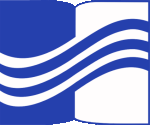 